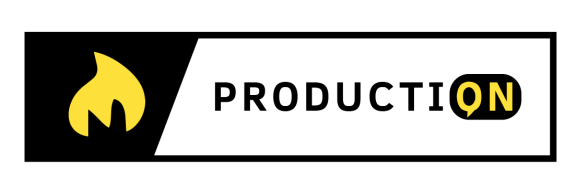                       БРИФ НА ПРОИЗВОДСТВО ВИДЕОПРОЕКТАОСНОВНЫЕ ДАННЫЕОПИСАНИЕ ЗАДАЧИНазвание компанииСайт компанииИмя ответственного за проектДолжностьРабочий телефонМобильный телефонДатаЗаказчикОбщие сведения о компании, основные направления деятельностиОбщие сведения о компании, основные направления деятельностиЗаказчикКакая задача стоит перед компанией?Расскажите своими словами, что вы хотите сделать. Например: продать товар, идею или услугу; обучить сотрудников; найти инвесторов и т.д.Расскажите своими словами, что вы хотите сделать. Например: продать товар, идею или услугу; обучить сотрудников; найти инвесторов и т.д.Какая задача стоит перед компанией?Какой продукт необходимо сделать?Если уже знаете, что требуется - напишите здесь (реклама, мультфильм, презентация, репортаж). Если нет, мы предложим свое решение.Если уже знаете, что требуется - напишите здесь (реклама, мультфильм, презентация, репортаж). Если нет, мы предложим свое решение.Какой продукт необходимо сделать?Где проект будет размещатьсяЭто может быть интернет, ТВ, выставки и конференции, интранет и внутренние корпоративные конкурсы, корпоративное ТВ, социальные сети и тд. Это может быть интернет, ТВ, выставки и конференции, интранет и внутренние корпоративные конкурсы, корпоративное ТВ, социальные сети и тд. Где проект будет размещатьсяАудитория продуктаНа кого мы собираемся повлиять этим проектом? Должности, возраст, пол, образовательный уровень и др. параметры аудиторииНа кого мы собираемся повлиять этим проектом? Должности, возраст, пол, образовательный уровень и др. параметры аудиторииАудитория продуктаОжидаемый результат после запуска продуктаРасскажите, каких действий ждете от зрителей после просмотра. Это может быть покупка товара, заход на сайт, скачивание приложенияРасскажите, каких действий ждете от зрителей после просмотра. Это может быть покупка товара, заход на сайт, скачивание приложенияОжидаемый результат после запуска продуктаЖанр роликаРепортажный, описательный, сюжетный, научно-популярный, информационный либо на усмотрение исполнителяРепортажный, описательный, сюжетный, научно-популярный, информационный либо на усмотрение исполнителяЖанр роликаТональность роликаЮмор, лирика, серьезность, солидность и т.д. либо на усмотрение исполнителяЮмор, лирика, серьезность, солидность и т.д. либо на усмотрение исполнителяТональность роликаХронометражОбязательные элементы в ролике (как они соотносятся с хронометражом)Например: логшот в начале/в конце, архивные фотографии, архивное видео, др.Например: логшот в начале/в конце, архивные фотографии, архивное видео, др.Обязательные элементы в ролике (как они соотносятся с хронометражом)Референсы Укажите ссылки на ролики из сети интернет или других источников, которые вам нравятся и могут послужить примерами. Пометьте, что именно вам нравится и что не нравится в каждом из нихУкажите ссылки на ролики из сети интернет или других источников, которые вам нравятся и могут послужить примерами. Пометьте, что именно вам нравится и что не нравится в каждом из нихРеференсы Адреса объектов, на которых нужно провести съемкуДля расчета и внесения в смету транспортных и командировочных расходовДля расчета и внесения в смету транспортных и командировочных расходовАдреса объектов, на которых нужно провести съемкуИнтервью У кого необходимо взять интервью (если такая необходимость есть)? У кого необходимо взять интервью (если такая необходимость есть)? Интервью Технические ограничения продукта       Горизонтальное или вертикальное видео, формат видео (mp4, avi, другое), технические требования                                                     телеканала или др. площадки, где планируется ротация проекта, максимальный «вес» видео и др.       Горизонтальное или вертикальное видео, формат видео (mp4, avi, другое), технические требования                                                     телеканала или др. площадки, где планируется ротация проекта, максимальный «вес» видео и др.Технические ограничения продуктаДополнительноДополнительная информация о проекте на ваше усмотрениеДополнительная информация о проекте на ваше усмотрениеДополнительноБюджет                               Min                                                                                                         МахБюджетСроки исполнения 